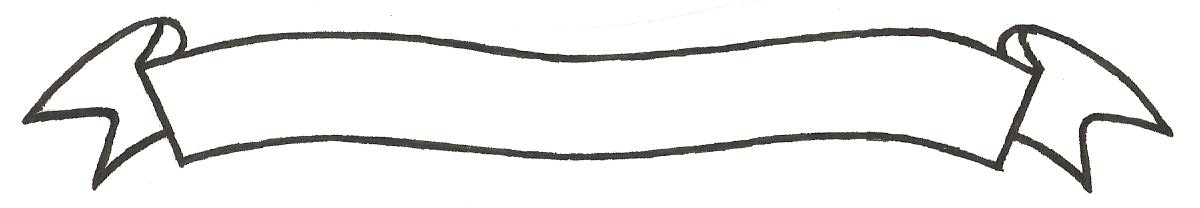 MERU UNIVERSITY OF SCIENCE AND TECHNOLOGYP.O. Box 972-60200 – Meru-KenyaTel: 020-2069349, 061-2309217. 064-30320 Cell phone: +254 712524293, +254 789151411Fax: 064-30321Website: www.must.ac.ke  Email: info@must.ac.keUniversity Examinations 2015/2016THIRD YEAR FIRST SEMESTER EXAMINATION FOR THE DEGREE OF  BACHELOR OF COMMERCEBFC 3326:  ADVANCED TAXATION  DATE: APRIL 2016						     		TIME: 2 HOURSINSTRUCTIONS:  Answer question one and any other two questions.QUESTION ONE (30 MARKS)Explain the qualifying expenditure for mining investment allowance  (10 marks)KK Ltd are manufactured of belts, hats and shoes.  The company has given the following information to be used in the self assessment return for the year of income 2014. The following information is further obtained from the company. Legal expenses were analyzed as follows:Bad debts analysis:BAD DEBTS ACCOUNTThe profits on exchange was from an amount payable on 1 February 2014 to a foreign creditor of 10,000 US dollar.Rent, rates and taxes include Sh.421,000 paid to Kenya Revenue Authority as installment tax for the year 2014.The interest of Sh.150,000 was earned from deposits held in Swiss account. Donations analysis:Included in general expenses was the cost of renovations to the old factory costing Sh.1,000,000 done on 1 July 2014.The company’s writers down values of assets as at 31 December 2013 were as shown below:Required:Taxable income of J.T. Ltd for the year ended 31 December 2014.  		(15 marks)Indicate when the installment tax is payable  				(5 marks) QUESTION TWO (20 MARKS)Identify and explain instances when a capital statement may be required:  (4 marks)Mr. J.J. has not been keeping proper books of account since the inception of the business in 2002.  The following balances relate to JJ’s business for the period 2009 to 2014.Required: Estimate the taxable income for each of the three years 2010 to 2014, 2007.  												(15 marks)Itemize and briefly explain other information which may be required in assessing the tax liability of a taxpayer.  						(5 marks)QUESTION THREE (20 MARKS) Explain the following terms as used in Customs and Excise Act CAP 472:Drawback Remission RefundRebate Sufferance wharf  								(20 marks)QUESTION FOUR (20 MARKS)Jackson and Ireri are partners running a glass making profit and losses in the year ended 31 December 2014
Additional information:Glass worth sh.65,000 was used by Jackson and Ireri for their private purposes.  This amount should be apportioned to the partners in their profit sharing ratio. Lorry maintenance expense includes cost of new lorry shs.750,000 and depreciation charge for the year of Sh.162, 500. Annual rent for Jackson’s house was shs. 300,000. This was paid for by the business. During the year ended 31 December 2014, new plant was acquired for sh. 200,000.  This has been included in the repairs and maintenance costs plant. Jackson’s personal car insurance was paid for the business.  It amounted to sh. 90,000.Interest on loan and the legal expenses relate to Ireri’s mortgage loan Bad debts were made up of:Specific provision  		Sh. 50,000General provisions   		Sh. 61,500Write down where as at 31 December 2013 were as follows:Furniture and fittings   	Sh. 49, 500Motor vehicles  		Sh. 107, 000Plant 				 Sh. 9, 000Ireri and Jackson received salaries of Sh. 800, 000 and shs. 400, 000 respectively. Required:The adjusted profit or loss for tax purposes for the year ended 31 December 2014.  											(10 marks)Division of profit (or loss) between the partners  				(6 marks)Tax payable for each partner for the year ended 31 December 2014.  	(4 marks)QUESTION FIVE (20 MARKS)APA Insurance Company Limited is registered in Kenya to carry out life and general insurance business.  From its general ledger and other records for the year ended 31 December 2014, you have been able to extract the following:Additional information:Reserves for unexpired risks as determined by Mr. Wafula mengo, a registered actuary, were as follows:Claims Wear and tear allowances for the year ended 31 December 2014, have been agreed with the commissioner for Income Tax at Sh 26, million for the general business respectively. Required:Taxable income of APA Insurance Company Ltd, for the year ended 31 December 2014.  									(14 marks)Tax payable (if any) on the taxable income computed in (i) above  	(6 marks)Sh.Sh.Stock (opening balance)1,500,000Gross sales 30,000,000Purchases12,000,000Stock (closing)1,900,000Salaries and wages 6,500,000Profit on exchange 120,000Electricity and water 654,000Profit on sales of shares77,000Insurance 346,000Dividends 100,000Rent, rates and taxes 1,230,000Interest 150,000Vehicle running expenses 3,670,000Traveling expenses 429,500Net loss for the year 2,128,500NSSF190,500Bank charges and interest 139,000Donations 41,000Sales returns 4,000,000Postage and telephone 126,000Bad debts 354,000Depreciation 916,000General expenses 1,300,000Repairs and Renewals 980,000Legal Expenses 99,50034,475,50034,475,500Net loss brought down 2,128,5009,000,000Directors fees 6,000,0002,628,500Proposed dividends3,500,00011,628,50011,628,500Sh.Renewal of factory lease for 10 years 12,500Notices to defaulting debtors 37,000Letters of authentication for overdraft 25,000Purchases of director’s private house 25,00099,500Bad debts 154,000Balances brought forward:Balances carried forward:1,000,000Specific provisions 4,500,000354,000General provisions Annual fees paid to association of leather goods manufacturers12,000National Chamber of Commerce and Industry 9,000Home and Salvation Army20,000Sh.Class I12,000Class II9,000Class III20,000Class IV41,000200920102011201220132014Sh.Sh.Sh.Sh.Sh.Sh.Leasehold land15,000,00015,000,00015,000,00015,000,00015,000,00015,000,000Lorries (cost)5,000,0007,000,0004,000,0003,000,0006,000,0006,000,000Saloon cars (cost)2,000,0002,000,0002,000,0002,000,0002,000,0002,000,000Swimming pool800,000800,000800,000800,000800,000800,000Stocks 1,200,0002,300,0002,000,0001,800,0001,800,0001,400,000Computers 500,000500,000500,000400,000400,000400,000Bank account 400,000300,00020,00020,00020,00020,000Business deposit Account 2,200,0002,200,0002,200,0002,200,0002,200,0002,200,000Treasury bills 3,000,0003,000,0003,000,0004,500,0004,000,0003,000,000Investment debtors 200,000150,000250,000300,000280,000520,000House mortgage ---7,000,0007,000,0007,000,000Crediros 340,000--400,000--Bank overdraft 20,00060,00080,000120,000160,000200,000Interest on bank deposit 10,0005,0008,0007,0006,0003,000Loss on sale of investment 150,000120,000--200,000160,000Gain on foreign exchange 50,00060,00040,00030,00020,00010,000Shs.Income:Sales4,882,000Sales of old plant (Sh.30,750 and lorry sh. 150,000)180,750Refund of VAT 21,250Post office saving bank interest 5,750Dividend (net)Expenses Purchases 1,491,500Wages 408,750National Hospital Insurance (NHIF)35,500Rent 620,500Lorry maintenance expense 1,165,750Salaries to partners 1,200,000Ireri’s household expenses 86,000Repairs and maintenance (plant)233,750Advertising 75,000Insurance premiums 156,750Interest on loan 125,000Subscription – glass makers Association 25,000Donations to bursary fund 8,000Legal expense 89,000Bad debts 298,000Water and electricity 86,250Depreciation:  furniture and fittings 111,500                        Plant61,750Total expenses 8,000Net loss for the year Life business General business Total Sh. Sh. Sh. Insurance premises received 360,000,000740,000,0001,1000,000,000Interest on fixed deposits (net)119,000,00063,000,000182,000,000Dividends received (net)26,000,0008,000,00034,000,000Interest on loans to policy holders 3,000,000-3,000,000Interest paid on maturity of policies  27,000,000-27,000,000Premiums returned 8,000,00017,000,00025,000,000Interest on premiums returned 700,000-700,000Premiums paid to reinsurance company 36,000,00074,000,000110,000,000Commission received from reinsurance company 3,600,0007,400,00011,000,000Agency expenses 36,000,00088,800,000124,800,000Management expenses 15,160,00074,000,00089,160,000Depreciation of fixed assets 22,000,00033,000,00055,000,000Traveling expenses 6,000,00011,000,00017,000,000Postage and telephone expenses 3,500,0006,200,0009,700,000Advertising expenses 2,200,0003,400,0005,600,000Bad debts (specific) 1,300,000800,0002,100,000Rent income – Bima Apartments 9,000,000-9,000,000Rent expenses (office) 10,000,00014,000,00024,000,000Life business General business Total Sh. Sh. Sh. 1 January 2014 29,000,00089,000,000118,000,00031 December 201417,000,00091,000,000108,000,000Life business General business Total Sh. Sh. Sh. Claims outstanding – 1 January 200423,000,00016,000,00039,000,000Claim paid during the year 39,000,000113,000,000152,000,000Claims outstanding – 31 December 201432,000,0009,000,00041,000,000